Viernes01de OctubreTercero de PrimariaInglés (ciclo II)Expresiones comunes en nuestra vida cotidianaAprendizaje esperado: Comprende el contenido de un diálogo.Énfasis: Reconoce expresiones dentro de un diálogo.¿Qué vamos a aprender?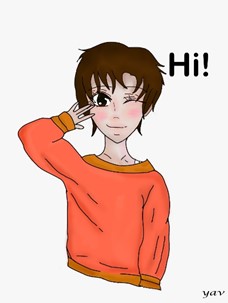 Aprenderás algunas expresiones que puedes utilizar en conversaciones cotidianas, con tu familia, amigas o amigos o compañeras y compañeros de la escuela.Si quieres conocer más sobre el tema, consulta libros que tengas en casa, donde puedas buscar frases como las que aprenderás en esta sesión o puedes consultar sitios en Internet, para saber su significado.Ready ¿Listas y listos?¿Qué hacemos?Prepare your notebook and pencilcase - Prepara tu cuaderno y lapicera para que anotes las frases que aprenderás y las puedas utilizar posteriormente.Observa el siguiente video:Para conocer algunas de las expresiones que aprenderás. Let´s see Meli´s story - ve la historia de Meli. Here we go.MELI'S STORY Useful Expressions.https://www.youtube.com/watch?v=ozmNbRG9Cv4&rel=0&utm_source=broadcast&utm_medium=email&utm_campaign=Transactional-Publish-success¿Qué te pareció?¿Cómo se siente Meli al inicio de la historia?Meli feels sad at the beginning of the story - Al inicio de la historia Meli se siente triste.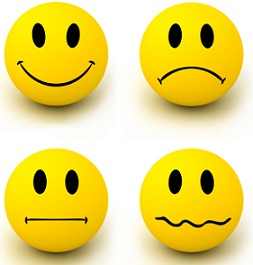 Porque no encontraba a su cachorro. Pero al final de la historia lo encontró.Al final de la historia, ¿Cómo se siente Meli? Very good! ¡Muy bien! "Meli feels happy" at the end of the story - Meli se siente feliz al final de la historia.Como te diste cuenta en la historia de Meli hay otras expresiones que puedes utilizar en diversas conversaciones de tu vida cotidiana. Revísalas.Here we go. Aquí vamos.Escribe en tu cuaderno las frases y repítelas para que te vayas familiarizando con ellas, puedes pedirle a papá, mamá o algún miembro de tu familia que te apoye."Don´t worry. No te preocupes"Puedes imaginar alguna situación en la que puedas utilizar esta frase.Hay situaciones en las que no se puede resolver un ejercicio o tal vez algún problema de matemáticas y mamá o alguien más te dice no te preocupes “Don´t worry”."I can help you - puedo ayudarte"Now write it in your notebook -Ahora escríbelo en tu cuaderno.Recuerdas que en la historia se menciona otra frase de ayuda."Count on me - cuenta conmigo"Ejemplo: Una vez mi abuelita quería ir quizá a la tienda. La próxima vez que me lo pida le diré: count on me – cuenta conmigo."I don´t know - no lo sé"Ejemplo: Buscando mi cuaderno le pregunté a mi mama: Where´s my notebook? y ella me contestó: “I don´t know” – no lo sé. Y me dijo que es mi responsabilidad cuidar y saber dónde están mis cuadernos."It's great - es grandioso"Se te presentarán algunas situaciones comunes que hayas vivido en la escuela o en casa, identifica y repite las frases que aprendiste:What do you think? - ¿Qué te parece?Will we get it? - ¿Lo lograremos?Es común en casa que alguien pierda el celular y pregunte:"Where´s my mobile phone? - ¿Dónde está mi teléfono?"¿Qué contestarías si no sabes dónde está? "I don´t know - no lo sé".Cuando recibes el resultado de un examen con buen promedio ¿cuál es tu expresión al recibirlo?  "It's great" - es grandioso.Opps Charly is in troubles - Charly está en problemas, ¿Qué le dirías? "Dont worry" - No te preocupes, "I can help you" - puedo ayudarte o “count on me" - cuenta conmigo.Como te das cuenta, estas frases las puedes utilizar en tu vida cotidiana.El Reto de Hoy:Observa nuevamente el video de Meli, para identificar las frases que aprendiste y cada vez que veas alguna, ponte de pie y repítela:Don't worry / I can help you / Count on me / I don't know / It's greatSi quieres saber un poco más sobre lo que aprendiste hoy, acércate a tu familia y platica con ella, seguro que te será de gran ayuda.Si quieres practicas más puedes visitar esta página  https://changomaniaco.com/little-bridge-lecciones/ ¡Buen trabajo!Gracias por tu esfuerzo.